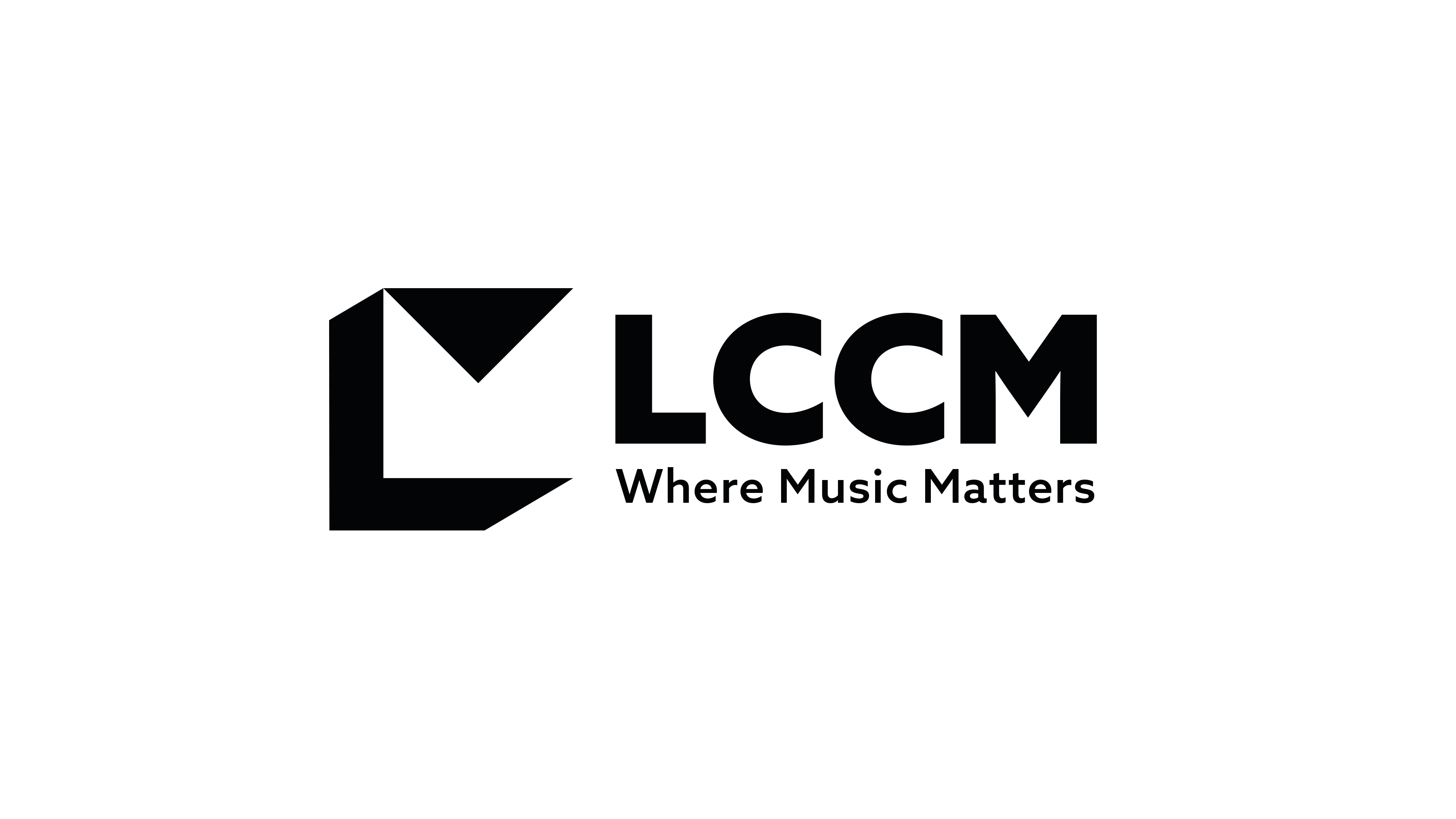 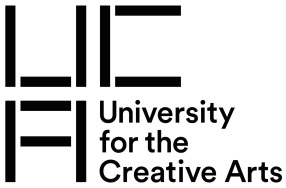 UNIVERSITY FOR THE CREATIVE ARTSPROGRAMME SPECIFICATION FOR:BMUS (HONS) COMMERCIAL MUSIC TECHNOLOGY - HCMTFBMHPROGRAMME SPECIFICATION [ACADEMIC YEAR 2023/24This Programme Specification is designed for prospective students, current students, academic staff and potential employers.  It provides a concise summary of the main features of the programme and the intended learning outcomes that a typical student might reasonably be expected to achieve and demonstrate if he/she takes full advantage of the learning opportunities that are provided.  More detailed information on the teaching, learning and assessment methods, learning outcomes and content of each unit can be found in the Unit Descriptors.Section A – Material Course InformationSection B - Course OverviewSection C - Course AimsSection D - Course OutcomesSection E - Learning, Teaching and AssessmentSection F - EmployabilitySection G - Enhancing the Quality of Learning and TeachingModule MapValidating BodyUniversity for the Creative Arts University for the Creative Arts University for the Creative Arts University for the Creative Arts University for the Creative Arts University for the Creative Arts Teaching BodyLCCMLCCMLCCMLCCMLCCMLCCMFinal Award Title and TypeBMus (Hons)BMus (Hons)BMus (Hons)BMus (Hons)BMus (Hons)BMus (Hons)Course TitleCommercial Music TechnologyCommercial Music TechnologyCommercial Music TechnologyCommercial Music TechnologyCommercial Music TechnologyCommercial Music TechnologyCourse Location and LengthCampus:LCCMThe Music Box, 241 Union Street,London SE1 0LRCampus:LCCMThe Music Box, 241 Union Street,London SE1 0LRCampus:LCCMThe Music Box, 241 Union Street,London SE1 0LRLength:Full-Time- 3years (HCMTFBMH)Part-Time 6 Years (HCMTPBMH)Level 5 Exit Award Diploma of Higher EducationLevel 4 Exit Award Certificate of Higher EducationLength:Full-Time- 3years (HCMTFBMH)Part-Time 6 Years (HCMTPBMH)Level 5 Exit Award Diploma of Higher EducationLevel 4 Exit Award Certificate of Higher EducationLength:Full-Time- 3years (HCMTFBMH)Part-Time 6 Years (HCMTPBMH)Level 5 Exit Award Diploma of Higher EducationLevel 4 Exit Award Certificate of Higher EducationMode of StudyFull-timeYYPart-timePart-timeYPeriod of Validation2023/24 - 2027/282023/24 - 2027/282023/24 - 2027/282023/24 - 2027/282023/24 - 2027/282023/24 - 2027/28Name of Professional, Statutory or Regulatory BodyN/aN/aN/aN/aN/aN/aType of AccreditationN/aN/aN/aN/aN/aN/aAccreditation due for renewalN/aN/aN/aN/aN/aN/aEntry criteria and requirements: 96 UCAS points or relevant experience in MusicIn addition to your application entry onto the programme will be determined by your audition. All applicants meeting the minimum entry requirements and whose application demonstrates the capability to complete this programme will be offered an audition.Entry criteria and requirements: 96 UCAS points or relevant experience in MusicIn addition to your application entry onto the programme will be determined by your audition. All applicants meeting the minimum entry requirements and whose application demonstrates the capability to complete this programme will be offered an audition.Entry criteria and requirements: 96 UCAS points or relevant experience in MusicIn addition to your application entry onto the programme will be determined by your audition. All applicants meeting the minimum entry requirements and whose application demonstrates the capability to complete this programme will be offered an audition.Entry criteria and requirements: 96 UCAS points or relevant experience in MusicIn addition to your application entry onto the programme will be determined by your audition. All applicants meeting the minimum entry requirements and whose application demonstrates the capability to complete this programme will be offered an audition.Entry criteria and requirements: 96 UCAS points or relevant experience in MusicIn addition to your application entry onto the programme will be determined by your audition. All applicants meeting the minimum entry requirements and whose application demonstrates the capability to complete this programme will be offered an audition.Entry criteria and requirements: 96 UCAS points or relevant experience in MusicIn addition to your application entry onto the programme will be determined by your audition. All applicants meeting the minimum entry requirements and whose application demonstrates the capability to complete this programme will be offered an audition.Entry criteria and requirements: 96 UCAS points or relevant experience in MusicIn addition to your application entry onto the programme will be determined by your audition. All applicants meeting the minimum entry requirements and whose application demonstrates the capability to complete this programme will be offered an audition.Overall methods of assessmentWritten exams:Written exams:Practical exams:Practical exams:Coursework:Coursework:Level 423% 23% 31% 31% 46% 46% Level 50%0%12% 12% 88% 88% Level 60%0%10% 10% 90% 90% Overall Learning & Teaching hoursScheduled:Scheduled:Independent:Independent:Placement:Placement:Level 4 22%22%78%78%0%0%Level 4 264 hours264 hours936 hours936 hours0%0%Level 518%18%82%82%0%0%Level 5216 hours216 hours984 hours984 hours0%0%Level 6 10%10%90%90%0%0%Level 6 126 hours126 hours1074 hours1074 hours0%0%General level of staff delivering the courseLecturers must have either an MA or equivalent professional practice in a relevant discipline or field. LCCM ensures that staff numbers and expertise are sufficient to teach each subject area including those specialist areas within each programme. LCCM will ensure there is an appropriate balance between staff with relevant academic qualifications and those with current industry expertise. LCCM will augment its staff with guest speakers and masterclass guests. LCCM works with industry to ensure appropriate curriculum development, lecturer and guest expertise reflects contemporary industry practice and future employer and entrepreneurial trends.LCCM will endeavour to support tutors’ continuous professional development including the necessary support to ensure staff can where relevant also maintain professional careers as practitioners in the creative industries.All lecturing staff are encouraged to work towards a teaching qualification or professional Recognition by the Higher Education Academy.Lecturers must have either an MA or equivalent professional practice in a relevant discipline or field. LCCM ensures that staff numbers and expertise are sufficient to teach each subject area including those specialist areas within each programme. LCCM will ensure there is an appropriate balance between staff with relevant academic qualifications and those with current industry expertise. LCCM will augment its staff with guest speakers and masterclass guests. LCCM works with industry to ensure appropriate curriculum development, lecturer and guest expertise reflects contemporary industry practice and future employer and entrepreneurial trends.LCCM will endeavour to support tutors’ continuous professional development including the necessary support to ensure staff can where relevant also maintain professional careers as practitioners in the creative industries.All lecturing staff are encouraged to work towards a teaching qualification or professional Recognition by the Higher Education Academy.Lecturers must have either an MA or equivalent professional practice in a relevant discipline or field. LCCM ensures that staff numbers and expertise are sufficient to teach each subject area including those specialist areas within each programme. LCCM will ensure there is an appropriate balance between staff with relevant academic qualifications and those with current industry expertise. LCCM will augment its staff with guest speakers and masterclass guests. LCCM works with industry to ensure appropriate curriculum development, lecturer and guest expertise reflects contemporary industry practice and future employer and entrepreneurial trends.LCCM will endeavour to support tutors’ continuous professional development including the necessary support to ensure staff can where relevant also maintain professional careers as practitioners in the creative industries.All lecturing staff are encouraged to work towards a teaching qualification or professional Recognition by the Higher Education Academy.Lecturers must have either an MA or equivalent professional practice in a relevant discipline or field. LCCM ensures that staff numbers and expertise are sufficient to teach each subject area including those specialist areas within each programme. LCCM will ensure there is an appropriate balance between staff with relevant academic qualifications and those with current industry expertise. LCCM will augment its staff with guest speakers and masterclass guests. LCCM works with industry to ensure appropriate curriculum development, lecturer and guest expertise reflects contemporary industry practice and future employer and entrepreneurial trends.LCCM will endeavour to support tutors’ continuous professional development including the necessary support to ensure staff can where relevant also maintain professional careers as practitioners in the creative industries.All lecturing staff are encouraged to work towards a teaching qualification or professional Recognition by the Higher Education Academy.Lecturers must have either an MA or equivalent professional practice in a relevant discipline or field. LCCM ensures that staff numbers and expertise are sufficient to teach each subject area including those specialist areas within each programme. LCCM will ensure there is an appropriate balance between staff with relevant academic qualifications and those with current industry expertise. LCCM will augment its staff with guest speakers and masterclass guests. LCCM works with industry to ensure appropriate curriculum development, lecturer and guest expertise reflects contemporary industry practice and future employer and entrepreneurial trends.LCCM will endeavour to support tutors’ continuous professional development including the necessary support to ensure staff can where relevant also maintain professional careers as practitioners in the creative industries.All lecturing staff are encouraged to work towards a teaching qualification or professional Recognition by the Higher Education Academy.Lecturers must have either an MA or equivalent professional practice in a relevant discipline or field. LCCM ensures that staff numbers and expertise are sufficient to teach each subject area including those specialist areas within each programme. LCCM will ensure there is an appropriate balance between staff with relevant academic qualifications and those with current industry expertise. LCCM will augment its staff with guest speakers and masterclass guests. LCCM works with industry to ensure appropriate curriculum development, lecturer and guest expertise reflects contemporary industry practice and future employer and entrepreneurial trends.LCCM will endeavour to support tutors’ continuous professional development including the necessary support to ensure staff can where relevant also maintain professional careers as practitioners in the creative industries.All lecturing staff are encouraged to work towards a teaching qualification or professional Recognition by the Higher Education Academy.Language of StudyEnglishEnglishEnglishEnglishEnglishEnglishSubject/Qualification Benchmark Statement:Course is mapped to 2019 QAA Subject Benchmark Statements for MusicSubject/Qualification Benchmark Statement:Course is mapped to 2019 QAA Subject Benchmark Statements for MusicSubject/Qualification Benchmark Statement:Course is mapped to 2019 QAA Subject Benchmark Statements for MusicSubject/Qualification Benchmark Statement:Course is mapped to 2019 QAA Subject Benchmark Statements for MusicSubject/Qualification Benchmark Statement:Course is mapped to 2019 QAA Subject Benchmark Statements for MusicSubject/Qualification Benchmark Statement:Course is mapped to 2019 QAA Subject Benchmark Statements for MusicSubject/Qualification Benchmark Statement:Course is mapped to 2019 QAA Subject Benchmark Statements for MusicOther External Benchmarks:Other External Benchmarks:Other External Benchmarks:Other External Benchmarks:Other External Benchmarks:Other External Benchmarks:Other External Benchmarks:The course structureThe structure of all of the University’s awards complies with the University’s Common Credit Framework.  The Common Credit Framework includes information about the:Rules for progression between the stages of a course;Consequences of failure for reassessment, compensation and exit awards;Calculation and classification of awards;The BMus (Hons) Commercial Music Technology course at LCCM is built around four guiding principles. They are:CreativityYour creativity lies at the heart of the course and the skills that we teach you will all be in support of this.  Whether you see yourself as a producer, engineer, sound designer, composer or a mixer of all of these, developing your identity as a unique, individual artist will be your and our primary focus.ExplorationUsing your time and study environments to challenge yourself, make mistakes and learn from these is imperative to improving your professional and creative practice. This time is designed to prepare you for future employment in your chosen field.ApplicationYou will be learning by doing, applying new techniques to your work immediately and testing new knowledge in real world environments.  You will be taught by expert, passionate staff in state-of-the-art facilities that will become a lab for your experimentation over the three years of the course.ProfessionalismWe will introduce you to industry standard technology and workflows to prepare you for your professional life.  The course is not simply designed to help you seize opportunities, but also to create them.  As part of the future of the music industry, you will learn to be independent, self-aware, innovative and disciplined.  Commercial Music Technology at LCCM prepares you not only for entering the industry on graduation, but for a lifelong career.Level by level the you will be honing their skills in music production and audio engineering, whilst at the same time learning invaluable knowledge of contemporary music and audio industry landscapes. Guided by industry practices and practitioners, students are encouraged to hone and nurture their individuality whilst developing portfolios and material that challenges and engages with current and emerging industries.In line with the four principles described above, the BMus (Hons) Commercial Music Technology course will support you to:Develop and hone your creative practice and musical identityDevelop your understanding of industry-standard technology and workflowsDevelop a critical awareness of the context surrounding your workDevelop an entrepreneurial spirit in which you can respond to and create opportunities Develop your confidence to collaborate in a variety of technical and artistic contexts   BMus (Hons) Commercial Music Technology (Level 6)Intermediate/Exit AwardsDipHE Commercial Music Technology (Level 5)Intermediate/Exit AwardsCertHE Commercial Music Technology (Level 4)Learning and Teaching Strategy The teaching strategies deployed within the course reflect and apply the educational philosophy of the institution, and the rationale, aims and learning outcomes of the course. The intention is to engage the active participation of a committed group of students with academic and technical staff alongside a wide range of visiting artists and industry professionals.Lectures allow key issues across a wide range of topics to be introduced and explored. Seminars promote dialogue and debate and offer a flexible forum in which the linking of theory and practice can be explored. Group and individual tutorials are an important point of ongoing contact between staff and students and provide a forum for peer debate. They function as an intimate and supportive environment for providing critical feedback on your work. Practice-based workshops and masterclasses provide the means of acquiring and developing wide ranging practical skills. Group working enables you to work together to share knowledge and develop understanding of co-operative practice and teamwork. Live projects offer opportunities for you to experience aspects of the career path you plan to pursue. Self-directed study will allow you to pursue additional reading, listening, thinking and making outside of staff-student contact time.Self and peer evaluation trains you to reflect critically on your work and the learning experience, and to develop responsibility for your progress, as the curriculum moves from staff-directed to student-directed study.Assessment Strategy Assessment offers you the opportunity to engage in an active learning process that confirms your achievement provides regular feedback on your progress and enables you to identify strengths and weaknesses. Assessment provides the course team with a means of offering you guidance in evaluating your own progress, a means of offering advice and guidance on your work, a means of supporting your progress and decision making with respect to your career goals, a basis for conferring the final award.All modules on the course end with an assessment. Modules vary in their requirements, but all involve varying degrees of student choice, allowing you to design projects that benefit your development, and relate to your own aims and objectives.Modes of assessment include:Portfolio of music (performance, composition, and/or production)Written workSolo and group workOral presentationDocumentationAll assessments are assessed through combinations of the six core learning outcomes, ensuring consistency in the way your work is marked, but enabling flexibility in the types of work you canmake.SKILLS DEVELOPMENT STRATEGIESKnowledge and UnderstandingYou will draw on theoretical, practical and material knowledge and synthesise these to make new work. Practical Skills In addition to developing performance and composition skills and techniques, you will also employ methods of research in relation to your own body of practice, evaluating materials, processes and approaches and evidencing appropriate strategies in their communication and creation. Intellectual skills To help with the development of this you will engage with and reference a variety of sources of information in the development of your own ideas and work, making informed choices about their validity and evidencing your decisions. Transferable Skills You will engage and contribute to seminars and lectures, produce presentations – oral or written, engage in group work, discuss your own and others’ practice, invoke modes of communication appropriate for effect communication of musical ideas. TEAM WORKINGSo that you can learn to appreciate and develop industry/professional practice, you will work together on collaborative projects to share knowledge and develop your understanding of co-operative practice and teamwork. IMPROVING LEARNING AND PERFORMANCEThe learning and performance strategies deployed within the award seek to reflect and apply the educational philosophy of the institution and the rationale, aims and learning outcomes of the course. The intention is to engage the active participation of a committed group of academic and technical staff and students. The range of strategies aims to encourage the development of the critical practitioner and the production of a mature body of work.CAREER MANAGEMENT SKILLSDuring the program you will develop career management skills, which are integrated within the processes of personalised learning for employability and the professional student. You will undertake self-assessment to identify your strengths, interests and development needs in relation to external criteria, under the guidance of an academic advisor. The process of assessment is informed by staff and peer review of your work. Specific career management skills (for example, effective and economical instrumental practice) are addressed in appropriately focused modules and through industry mentoring sessions and schemes.Within the ‘Project Options’ series at Level 5, you will focus on how to represent and promote your professional profile within the sphere of your chosen career area, on paper, online and in person.FUTURE CAREER/EDUCATIONThe BMus (Hons) Creative Music Technology course at LCCM will prepare you for a wide range of career opportunities, including:Music ProducerSound EngineerAudio Editor/TechnicianSound Designer Media ComposerYou will be able to pursue PG studies in different areas such as Production, Film Scoring, Contemporary Music Composition, Entrepreneurship.The course is subject to the University’s rigorous quality assurance procedures which involve subject specialist and internal peer review of the course at periodic intervals, normally of 5 years. This process ensures that the course engages with the applicable national Subject Benchmarks and references the Framework for Higher Education Qualifications.All courses are monitored on an annual basis where consideration is given to:External Examiner’s ReportsKey statistics including data on retention and achievementResults of the Student Satisfaction SurveysFeedback from Student Course RepresentativesLCCM also details below a list of markers that ensure the enhancement of teaching and learning on the course:All tutors working in current Industry-this ensures the course remains current and relevant to the specific fields taughtTutor training DaysProgramme Committee meetings of all course the Subject leaders and Student RepsPeer observations where one tutor observes another’s lesson and gives feedback. A summary of all observations is discussed at the Programme Committee and shared with all tutor’s and then fed into the Annual feedback cycleTutor Report Forms – Individual report forms sent to the Programme leader. A summary of all reports is discussed at the Programme Committee and shared with all tutor’s and then fed into the annual feedback cycle.External Examiner reportsInternal SurveysNSS SurveysQAA ReviewsQAA Benchmark StatementsStudent Committee to gather student feedback. Reps have representation across different bodies in the College such as Academic Boards, SMTs, ASECs and Programme Committees.BMus (Hons) Commercial Music TechnologyBMus (Hons) Commercial Music TechnologyBMus (Hons) Commercial Music TechnologyBMus (Hons) Commercial Music TechnologyBMus (Hons) Commercial Music TechnologyBMus (Hons) Commercial Music TechnologyBMus (Hons) Commercial Music TechnologyBMus (Hons) Commercial Music TechnologyContributing towards the Learning OutcomesTaught (T), Practised (P) and/or Assessed (A)Contributing towards the Learning OutcomesTaught (T), Practised (P) and/or Assessed (A)Contributing towards the Learning OutcomesTaught (T), Practised (P) and/or Assessed (A)Contributing towards the Learning OutcomesTaught (T), Practised (P) and/or Assessed (A)Contributing towards the Learning OutcomesTaught (T), Practised (P) and/or Assessed (A)Contributing towards the Learning OutcomesTaught (T), Practised (P) and/or Assessed (A)Contributing towards the Learning OutcomesTaught (T), Practised (P) and/or Assessed (A)Contributing towards the Learning OutcomesTaught (T), Practised (P) and/or Assessed (A)Module CodeLevelModule NameCreditsStudy Block1, 2 or 3Compulsory (C) orOption (O)Assessmentmethods*KU1KU1KU2CS1CS2PS1PS2KS1KS2Module CodeLevelModule NameCreditsStudy Block1, 2 or 3Compulsory (C) orOption (O)Assessmentmethods*CultureCultureIndustryEvaluationAnalyseResearchCommunicateProfessionalismPlan4Practical Theory201CEX, PCTPTPTPTPA4Instrumental Studio201CPO, EXTPTPTPATP4Studio & Production 1101CPCTPATPATP4Music Programming 1101COTTPATPA4Mix Concepts202CPO, PRTPATPATPATPA4 Audio Technology, Then, now and next202CPOTPATPATPA4Studio & Production 2202CPOTPATPATPATPA4Music Programming 2102COTTPATPATPTPTPA5Music Programming 3- Sound Design151CPOTPATPATPATPA5Audio Mastering151CPOTPATPA  TPA5Spatial Audio301CPO TPATPATPA5Live Sound152CPC, RETPATPATPA5Music Programming 4- Contemporary Electronica152CPO, RETPATPATPA5Industry Placement152OTPATPA5Practical Theory 2152OTPATPA5Studio & Production 4152OPO, RETPATPATPATPA6Advanced Sound Engineering401CPOTPATPATPATPATPA6Composing for Media 5 (Broadcast)201CPOTPATPATPA6Working in The Music Industry202CPR, OTTPATPATPA6Professional Portfolio402CPO, RETPATPATPATPA*The following codes for assessment methods apply (Additional codes can be proposed through this process, if necessary): -*The following codes for assessment methods apply (Additional codes can be proposed through this process, if necessary): -*The following codes for assessment methods apply (Additional codes can be proposed through this process, if necessary): -*The following codes for assessment methods apply (Additional codes can be proposed through this process, if necessary): -ARArtefactLRLiterature ReviewCBComputer-based OROralCECritical evaluationPCPracticalCSCase studyPFPerformanceDIDissertation or projectPLPlacementESEssayPOPortfolioEXExamPRPresentationGRGroup ReportREIndividual reportITIn-module TestSPStudio PracticeJLJournal / LogbookOTOther